Jouw eigen lokale IDO-informatiewaaierDe IDO-informatiewaaier is een handig hulpmiddel bedacht en ontwikkeld voor IDO-medewerkers. Op deze waaier vind je informatie over vaak gestelde vragen die bij het IDO-loket binnenkomen. De waaierbladen geven per onderwerp informatie over:de door de hulpvrager te zetten (vervolg)stappen;de contactgegevens van de relevante doorverwijspartners;wat er nodig is/mee moet worden genomen om het gevraagde te kunnen uitvoeren;eventuele suggesties voor passend aanbod en dienstverlening.Jouw eigen lokale IDO-informatiewaaierDe waaier krijgt nog meer toegevoegde waarde wanneer je deze toespitst op je eigen lokale situatie. Dat wil zeggen lokale afspraken, de partnergegevens die lokaal van toepassing zijn en het aanbod op jouw locatie.Het is dus van belang om gezamenlijk de relevante lokale informatie te verzamelen en deze toe te voegen aan de waaier. Zorg ook dat de waaier met regelmaat geactualiseerd wordt. Op aangegeven kaders kun je eigen of lokale informatie toevoegen. Deze kaders vind je op de pagina’s: 5 – 9 – 11 – 12 – 13 – 14 – 17 – 18 – 22 – 23 – 24 – 31. Vul het bijgaande formulier in en mail deze samen met het gewenste aantal waaiers naar BiblioMedia. Je ontvangt dan van ons jouw eigen lokale IDO-waaier.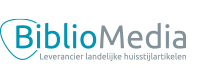 BiblioMedia BV: Marssteden 108, 7547 TD Enschede - Tel: 053-4619432
E-mail: info@bibliomedia.nl -  Website: www.landelijkehuisstijl.nlJouw lokale IDO-informatiewaaierContactgegevens en gewenste levertermijn
Naam Bibliotheekorganisatie:Naam IDO-medewerker:E-mailadres IDO-medewerker:Gewenste oplage (minimale oplage 4 waaiers): 
Gewenste levertermijn (graag aankruisen welke termijn van toepassing):0 	Levering eind juni => lokale gegevens voor 31 mei mailen naar info@bibliomedia.nl 0	Levering eind september => lokale gegevens voor 31 augustus mailen naar 	info@bibliomedia.nlLokale gegevens
Pagina 5 (max. 2580 tekens/38 regels):Pagina 9 (max. 710 tekens/12 regels):Pagina 11 (max. 770 tekens/13 regels):Pagina 12 (max. 650 tekens/11 regels):Pagina 13 (max. 650 tekens/11 regels):Pagina 14 (max. 650 tekens/11 regels):Pagina 17 (max. 1250 tekens/20 regels): Pagina 18 (max. 410 tekens/7 regels):Pagina 22 (max. 1250 tekens/21 regels):Pagina 23 (max. 530 tekens/9 regels):Pagina 24 (max. 1250 tekens/21 regels):

Pagina 31 (max. 530 tekens/6 regels):